publication TYPE DE L’UPOV sur LES DROITS D’OBTENTEURDocument établi par le Bureau de l’Unionaux fins d’examen par le Comité administratif et juridique à sa soixante-quinzième session
qui se tiendra à Genève le 31 octobre 2018Avertissement : le présent document ne représente pas les principes ou les orientations de l’UPOVPréambule	2Première partie      Présentation de la publication type de l’UPOV sur LES DROITS D’OBTENTEUR	3deuxième Partie      Exemple de publication sur LES DROITS D’OBTENTEUR	4Introduction	4Exemple de table des matières	5Exemples de renseignements concernant chaque intitulé de la table des matières	6Préambule 	Le présent document vise à fournir aux membres de l’Union des orientations et des explications concernant la façon d’assurer l’information du public par la publication périodique de renseignements sur les demandes de droits d’obtenteur et les droits d’obtenteur délivrés, et les dénominations proposées et approuvées.	La structure du document est la suivante :PréambulePremière partie	Présentation de la publication type de l’UPOV sur les droits d’obtenteurDeuxième partie	Exemple de publication sur les droits d’obtenteurPremière partie	Présentation de la publication type de l’UPOV sur LES DROITS D’OBTENTEUR	Les membres de l’Union sont tenus de communiquer au public des informations sur les questions relatives aux droits d’obtenteur conformément aux dispositions de l’article 30.1)iii) de l’Acte de 1991 de la Convention UPOV et de l’article 30.1)c) de l’Acte de 1978 de la Convention UPOV.Acte de 1991 de la Convention UPOVArticle 30Application de la Convention	1)	[Mesures d’application] Chaque partie contractante prend toutes mesures nécessaires pour l’application de la présente Convention et, notamment :		[…]		iii) 	assure l’information du public par la publication périodique de renseignements sur			-	les demandes de droits d’obtenteur et les droits d’obtenteur délivrés, et			-	les dénominations proposées et approuvées.Acte de 1978 de la Convention UPOVArticle 30Application de la Convention sur le plan national;
accords particuliers pour l’utilisation en commun de services chargés de l’examen	1)	Chaque État de l’Union prend toutes mesures nécessaires pour l’application de la présente Convention et notamment :		[…]		c)	assure la communication au public des informations relatives à cette protection et au minimum la publication périodique de la liste des titres de protection délivrés.	Les renseignements que doivent publier les membres de l’Union peuvent être classés de la manière suivante :-	Renseignements à fournir-	Informations supplémentaires	On trouvera dans la deuxième partie du présent document des exemples illustrant la publication de renseignements.  Les renseignements minimums à publier sont indiqués en vert foncé et les informations supplémentaires éventuelles présentées sous forme de liste non exhaustive sont indiquées en vert clair. deuxième Partie	Exemple de publication sur LES DROITS D’OBTENTEUR	On trouvera dans cette partie un exemple de présentation possible de publication.	La structure de cette partie est la suivante :-	Introduction-	Exemple de table des matières-	Exemples de renseignements concernant chaque intitulé de la table des matièresIntroduction	Les renseignements sur les demandes de droits d’obtenteur peuvent être présentés dans l’ordre alphabétique des genres et espèces végétaux pertinents selon leur nom botanique, et les exemples figurant dans la deuxième partie du présent document sont structurés de cette manière.  Les membres de l’Union peuvent aussi fournir des liens hypertexte vers le contenu de l’élément choisi.	L’UPOV a établi un système de codes UPOV afin de surmonter le problème des synonymes pour les taxons végétaux.  Pour ce faire, elle attribue à chaque taxon un code selon le système de codes UPOV (“code UPOV”);  le même code UPOV est attribué aux synonymes d’un même taxon végétal.	L’Introduction au système de codes UPOV est disponible à l’adresse http://www.upov.int/genie/resources/pdfs/upov_code_system_fr.pdf;jsessionid=C6D70B24B0B4CF3EBC4657FD30CAF98F.	Pour faciliter le dépôt des demandes, l’UPOV a mis au point l’outil de demande de droit d’obtenteur UPOV PRISMA PBR qui permet aux demandeurs de transmettre les données relatives aux demandes aux membres participants de l’Union via le site Web de l’UPOV (disponible à l’adresse : http://www.upov.int/upovprisma).  Les demandes soumises via UPOV PRISMA se verront attribuer un numéro de référence international (International Reference Number, an anglais (IRN)), que les membres de l’Union concernés peuvent faire figurer dans leurs publications.	Les renseignements sur les dénominations proposées sont souvent publiés avec les renseignements sur les nouvelles demandes de droits d’obtenteur.  Il peut arriver que, au moment du dépôt ou de la publication de la demande, l’obtenteur ne soit pas en mesure de proposer une dénomination.  Dans pareil cas, ce dernier peut fournir une “référence de l’obtenteur” qui sera publiée avec la demande.  Lorsque la dénomination proposée est disponible, elle doit être publiée dans une section concernant les dénominations.Exemple de table des matièresPUBLICATION SUR LES DROITS D’OBTENTEUR n° X – mois et année TABLE DES MATIÈRES :Demandes de droits d’obtenteur[selon leur nom botanique ou leur nom commun]Dénominations variétales proposées/références des obtenteurs[selon leur nom botanique ou leur nom commun]Droits d’obtenteur délivrés et dénominations approuvées[selon leur nom botanique ou leur nom commun]Retrait ou rejet de demandes de droits d’obtenteurDemandes retirées[selon leur nom botanique ou leur nom commun]Demandes rejetées[selon leur nom botanique ou leur nom commun]Questions à prendre en considération après l’octroi de droits d’obtenteurNullité des droits d’obtenteur[selon leur nom botanique ou leur nom commun]Déchéance de l’obtenteur[selon leur nom botanique ou leur nom commun]Renonciation aux droits d’obtenteur[selon leur nom botanique ou leur nom commun]Expiration de la période de protection des droits d’obtenteur[selon leur nom botanique ou leur nom commun]ModificationsModifications apportées aux dénominations variétalesModifications apportées aux dénominations variétales proposées[selon leur nom botanique ou leur nom commun]Propositions visant à modifier les dénominations variétales approuvées[selon leur nom botanique ou leur nom commun]Approbations de nouvelles dénominations de variétés protégées[selon leur nom botanique ou leur nom commun]Modifications concernant les demandeurs, les titulaires de droits d’obtenteur ou leurs représentantsModifications concernant les demandeurs ou leurs représentants[selon leur nom botanique ou leur nom commun]Modifications concernant les titulaires de droits d’obtenteur ou leurs représentants[selon leur nom botanique ou leur nom commun]Exemples de renseignements concernant chaque intitulé de la table des matièresDemandes de droits d’obtenteurChrysanthèmeChrysanthemum L.	(Code UPOV : CHRYS)BléTriticum aestivum L. emend. Fiori et Paol.	(Code UPOV : TRITI_AES)Dénominations variétales proposéesChrysanthèmeChrysanthemum L.	(Code UPOV : CHRYS)BléTriticum aestivum L. emend. Fiori et Paol.	(Code UPOV : TRITI_AES)Droits d’obtenteur délivrés et dénominations approuvéesChrysanthèmeChrysanthemum L.	(Code UPOV : CHRYS)BléTriticum aestivum L. emend. Fiori et Paol.	(Code UPOV : TRITI_AES)Retrait ou rejet de demandes de droits d’obtenteursDemandes retiréesChrysanthèmeChrysanthemum L.	(Code UPOV : CHRYS)BléTriticum aestivum L. emend. Fiori et Paol.	(Code UPOV : TRITI_AES)Demandes rejetéesBléTriticum aestivum L. emend. Fiori et Paol.	(Code UPOV : TRITI_AES)Extinction des droits d’obtenteurChrysanthèmeChrysanthemum L.	(Code UPOV : CHRYS)BléTriticum aestivum L. emend. Fiori et Paol.	(Code UPOV : TRITI_AES)Modifications apportées aux dénominations variétalesModifications apportées aux dénominations variétales proposéesChrysanthèmeChrysanthemum L.	(Code UPOV : CHRYS)BléTriticum aestivum L. emend. Fiori et Paol.	(Code UPOV : TRITI_AES)Propositions visant à modifier les dénominations de variétés protégéesBléTriticum aestivum L. emend. Fiori et Paol.	(Code UPOV : TRITI_AES)Approbations de nouvelles dénominations de variétés protégéesBléTriticum aestivum L. emend. Fiori et Paol.	(Code UPOV : TRITI_AES)Modifications concernant les demandeurs, les titulaires de droits d’obtenteur ou leurs représentantsModifications concernant les demandeurs ou leurs représentantsChrysanthèmeChrysanthemum L.	(Code UPOV : CHRYS)BléTriticum aestivum L. emend. Fiori et Paol.	(Code UPOV : TRITI_AES)Modifications concernant les titulaires de droits d’obtenteur ou leurs représentantsBléTriticum aestivum L. emend. Fiori et Paol.	(Code UPOV : TRITI_AES)[Fin du document]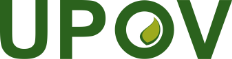 FUnion internationale pour la protection des obtentions végétalesUPOV/INF/5/2 Draft 1Original:  anglaisDate:  13 août 2018PROJET(RÉVISION)Précisions concernant cette versionLes notes en fin de texte sont des explications destinées à faciliter l’examen de ce projet et ne figureront pas dans la version du document qui sera approuvée.Les notes de bas de page seront conservées dans la version publiée du document.Numéro de la demandeNuméro de référence internationalDemandeurDate de dépôtDénomination proposéeRéférence de l’obtenteurPriorité : État ou organisation et datePersonne qui a créé ou qui a découvert et mis au point une variété (s’il ne s’agit pas du demandeur)2Représentant/mandataireDescriptions des variétés et photographies C12Rosier et CieRue Berri, Montréal 
CA12.03.2018QueenFR 2018-01-20Karl ZüchterMattenhofstr., Berne
CHC 14XU_302018000000112Emma JanssensRue de Stassart, Bruxelles
BE17.03.2018MarquiseFR 2018-01-20Numéro de la demandeNuméro de référence internationalDemandeurDate de dépôt Dénomination proposéeRéférence de l’obtenteurPriorité : État ou organisation et datePersonne qui a créé ou qui a découvert et mis au point une variété (s’il ne s’agit pas du demandeur)Représentant/mandataireDescriptions des variétés et photographiesE 250XU_30201800000057John SmithLondon Street, Cambridge 
UK25.03.2018T 33J MüllerRathausstrasse, Hanovre
DEJim ProxyWatermaalpad Amsterdam
NLE 253Jackson BreederRiara Rd., Nairobi
KE29.03.2018KlimaTZ 2018-01-24Numéro de la demandeNuméro de référence internationalDemandeurDénomination proposéeDate de dépôt Référence de l’obtenteurPersonne qui a créé ou qui a découvert et mis au point une variété (s’il ne s’agit pas du demandeur)Représentant/ mandataireDescriptions des variétés et photographiesC12Rosier et CieRue Berri, Montréal 
CAQueen12.03.2018Karl ZüchterMattenhofstr., Berne
CHC13Rosa GarcíaAv. Villaran, Lima
PERio Rita15.03.2018C 14XU_302018000000112Emma JanssensRue de Stassart, Bruxelles
BEMarquise17.03.2018Numéro de la demandeNuméro de référence internationalDemandeurDénomination proposéeDate de dépôt Référence de l’obtenteurPersonne qui a créé ou qui a découvert et mis au point une variété (s’il ne s’agit pas du demandeur)Représentant/mandataireDescriptions des variétés et photographiesE 250XU_30201800000057John SmithLondon Street, Cambridge
UKTatu25.03.2018T 33J MüllerRathausstrasse, Hanovre
DEJim ProxyWatermaalpad, Amsterdam
NLE 253Jackson BreederRiara Rd., Nairobi
KEKlima29.03.2018Numéro de la demandeNuméro de référence internationalNuméro du titre délivréTitulaire du droit d’obtenteurDate de dépôt Dénomination variétale approuvéeDate d’octroi du droit d’obtenteurPersonne qui a créé ou qui a découvert et mis au point une variété (s’il ne s’agit pas du demandeur)Représentant/ mandataireDescriptions des variétés et photographiesC 12110Karl ZüchterMattenhofstr., Berne
CH12.03.2018Queen15.07.2019Olle OmbudBygatan, Solna
SEC 14XU_302018000000112112Emma JanssensRue de Stassart, Bruxelles
BE17.03.2018Baronne20.07.2019Numéro de la demandeNuméro de référence internationalNuméro du titre délivréTitulaire du droit d’obtenteurDate de dépôt Dénomination variétale approuvéeDate d’octroi du droit d’obtenteurPersonne qui a créé ou qui a découvert et mis au point une variété (s’il ne s’agit pas du demandeur)Représentant/ mandataireDescriptions des variétés et photographiesE 250XU_30201800000057100John SmithLondon Street, Cambridge
UK25.03.2018Tatu15.07.2020J MüllerRathausstrasse, Hanovre
DEJim ProxyWatermaalpad, Amsterdam
NLE 253103Jackson BreederRiara Rd., Nairobi
KE29.03.2018Klim29.07.2020Numéro de la demandeNuméro de référence internationalDemandeurDate du dépôt Référence de l’obtenteur Dénomination proposéeDate du retraitC 13Rosa GarcíaAv. Villaran, Lima
PE15.03.2018Rio Rita21.05.2018Numéro de la demandeNuméro de référence internationalDemandeurDate de dépôt Référence de l’obtenteur Dénomination proposéeDate du retraitE 251Xiaoming WangChao Yang Street, Beijing 
CN27.03.2018JINGMAI11029.05.2018Numéro de la demandeNuméro de référence internationalDemandeurDate de dépôt Référence de l’obtenteur Dénomination proposéeDate du rejetE 253Jackson BreederRiara Rd., Nairobi
KE29.03.2018Klima15.06.2018Numéro du titre délivréNuméro de référence internationalDate d’octroi du droit d’obtenteurTitulaire du droit d’obtenteurDénomination variétale approuvéeDate d’extinction du droit d’obtenteurCause de l’extinction11015.07.2019Karl ZüchterMattenhofstr., Berne
CHQueen28.10.2024RenonciationNuméro du titre délivréNuméro de référence internationalDate d’octroi du droit d’obtenteurTitulaire du droit d’obtenteurDénomination variétale approuvéeDate d’extinction du droit d’obtenteurCause de l’extinction100XU_3020180000005715.07.2020John SmithLondon Street, Cambridge
UKTatu25.09.2030DéchéanceNuméro de la demandeNuméro de référence internationalDemandeur Dénomination variétaleNouvelle dénomination variétale proposéeDate de la propositionPersonne qui a créé ou qui a découvert et mis au point une variété (s’il ne s’agit pas du demandeur)Représentant/MandataireDescriptions des variétés et photographiesC 14XU_302018000000112Emma JanssensRue de Stassart, Bruxelles
BEMarquiseBaronne25.07. 2018Numéro de la demandeNuméro de référence internationalDemandeur Dénomination variétaleNouvelle dénomination variétale proposéeDate de la propositionPersonne qui a créé ou qui a découvert et mis au point une variété (s’il ne s’agit pas du demandeur)Représentant/mandataireDescriptions des variétés et photographiesE 253XU_30201800000057Jackson BreederRiara Rd., Nairobi
KEKlimaKlim29.07. 2018Martin LopezCalle Sabal, Madrid
ESNuméro du titre délivréNuméro de référence internationalDate d’octroi du droit d’obtenteurTitulaire du droit d’obtenteurDénomination variétaleNouvelle dénomination variétale proposéeDate de la propositionDescriptions des variétés et photographies100XU_3020180000005715.07.2020John SmithLondon Street, Cambridge
UKTatuJupiter26.10.2030Numéro du titre délivréNuméro de référence internationalDate d’octroi du droit d’obtenteurTitulaire du droit d’obtenteurPrécédente dénomination variétaleNouvelle dénomination variétaleDate d’approbationDescriptions des variétés et photographies100XU_3020180000005715.07.2020John SmithLondon Street, Cambridge
UKTatuJupiter28.11.2030Numéro de la demandeNuméro de référence internationalRéférence de l’obtenteurDénomination proposéePrécédent demandeurNouveau demandeurPrécédent représentant/ mandataireNouveau représentant/mandataireDate de modificationDate du dépôt Descriptions des variétés et photographiesC 12QueenRosier et CieRue Berri, Montréal,CAKarl ZüchterMattenhofstr., Berne,
CHOlle OmbudBygatan, Solna,
SE21.07.201812.03.2018Numérode la demandeNuméro de référence internationalRéférence de l’obtenteur Dénomination proposéePrécédent demandeurNouveau demandeurPrécédent représentant/ mandataireNouveau représentant/mandataireDate de modificationDate de dépôt Descriptions des variétés et photographiesE 253XU_30201800000057KlimaJackson BreederRiara Rd., Nairobi,
KEnoneMartin LopezCalle Sabal, Madrid,
ES22.07.201829.03.2018Numéro du titre délivréNuméro de référence internationalDate d’octroi du droit d’obtenteurDénomination variétalePrécédent titulaire du droit d’obtenteur Nouveau titulaire du droit d’obtenteurPrécédent représentant/ mandataireNouveau représentant/ mandataireDate de modificationDescriptions des variétés et photographies10015.07.2020JupiterJohn SmithLondon Street, Cambridge,
UKJ MüllerRathausstrasse, Hannover,
DEJim ProxyWatermaalpad Amsterdam
NL11.01.2031